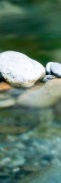 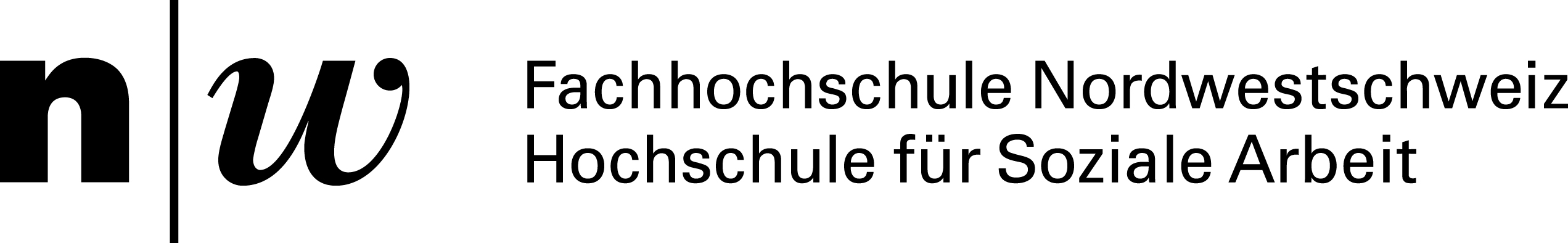 Panel A: Freitag, 17. Oktober 2014Workshop A-6	TraumapädagogikModeration:	Lea HollensteinVortrag: 	Grundsätze traumapädagogischer DiagnostikDer Begriff traumapädagogische Diagnostik wird in der Regel mit einer klinischen Diagnostik verbunden. Traumapädagogisch diagnostisches Fallverstehen ist die notwendige Ergänzung für die traumapädagogische und therapeutische Unterstützung lebensgeschichtlich belasteter Mädchen und Jungen. Der (trauma)-pädagogische Alltag bietet vielfache Möglichkeiten z. B. Stressmuster, Triggersituationen, Bindungsverhalten, traumatische Übertragungen und dissoziatives Verhalten wahrzunehmen und im Kontakt mit den Mädchen und Jungen zu besprechen. Es ist keine Laborsituation wie z. B. oft der Umgang mit diagnostischen Manualen. Im Unterschied zum klassifikatorischen Ansatz hat in der Kinder- und Jugendhilfe diese eher rekonstruktive und partizipatorische Ansatz seinen Platz, weil – wie Maja Heiner formuliert hat – „ … die Meinungsbildung im Dialog mit den Klientinnen und Klienten, um vor diesem Hintergrund die aktuellen, oft biografisch verankerten Einstellung und Verhaltensmuster verstehen zu können.“ (Heiner 2013, S. 19) zentral ist. Grundlage des traumapädagogisch diagnostischen Fallverstehens sind die sich aus der traumapädagogischen Haltung ergebenden Leitlinien im Umgang mit allen Formen von Diagnostik.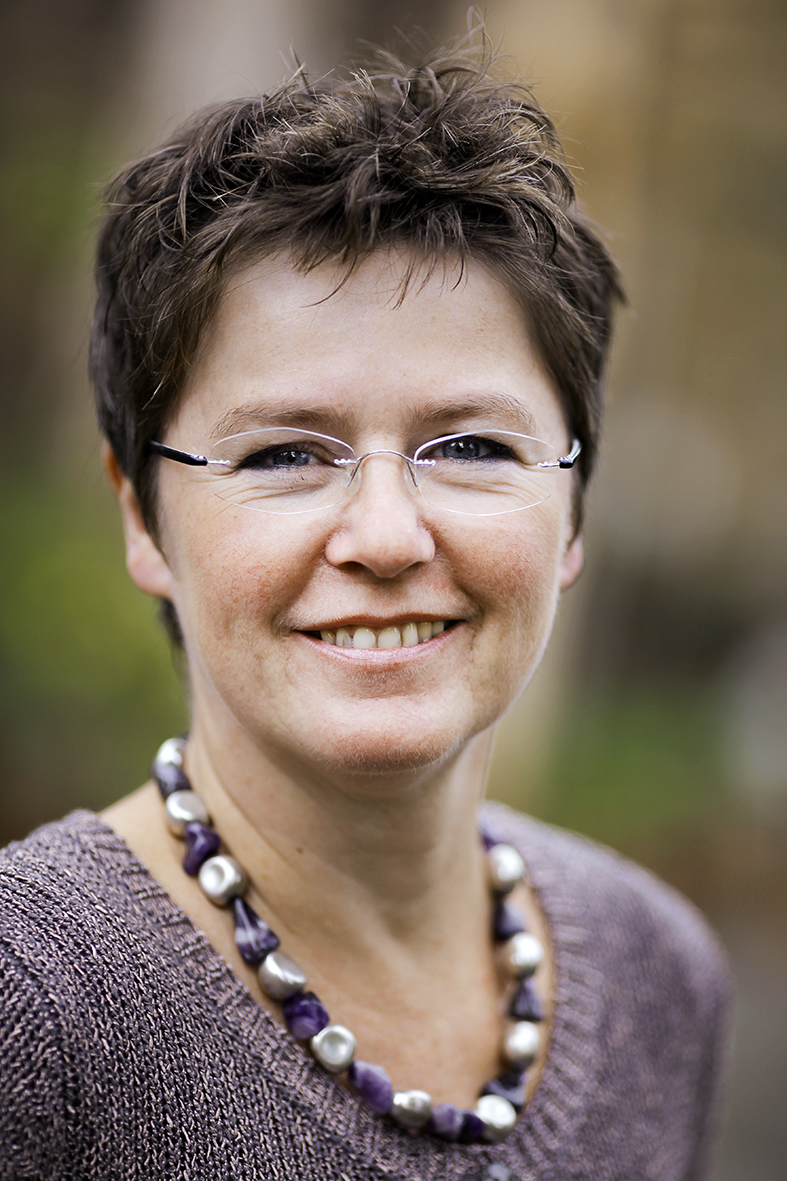 Hedi Gieswww.institut-trauma-paedagogik.deDiplom-Sozialpädagogin (FH)Zusatzqualifikation in systemischer Familienberatung und -therapie (Weinheim) SG, DGSFSupervisorin (Ev. Zentralinstitut Berlin) DGSv-MitgliedTraumafachberaterin (Gerhilt Haak, Freiburg) Leitung des Instituts Trauma und Pädagogik in MechernichLeitet die AG traumapädagogisch diagnostisches Fallverstehen der BAG Traumapädagogik